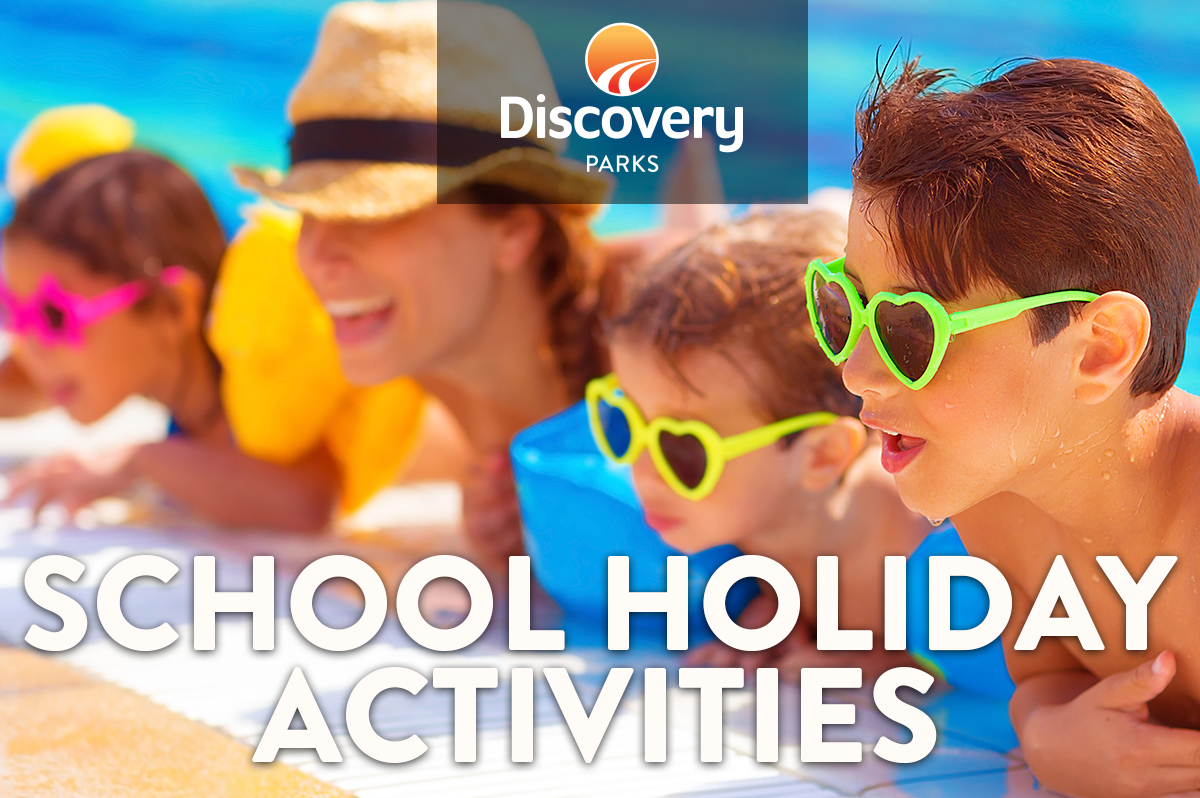 2019 AUTUMN SCHOOL HOLIDAYS
AT DISCOVERY PARKS – Airlie BeachDATETIMEACTIVITYVENUECOSTDAILY4PMEASTER COLOURING COMPETITIONS DAILYRECEPTIONFREESUN 07/04/20198AMPANCAKE BREKKIE & BIRD FEEDINGPOOL AREAGold CoinMON 08/04/201912PMMAKE YOUR OWN PIZZAJUMPING PILLOW KITCHEN$5EAWED 10/04/201910AMDECORARE YOUR OWN BISCUITSJUMPING PILLOW KITCHEN$2EAFRI 12/04/201912PMMAKE YOUR OWN SAUSAGE ROLLJUMPING PILLOW KITCHEN$5EASUN 14/04/20198AMPANCAKE BREKKIE & BIRD FEEDINGPOOL AREAGold CoinMON 15/04/201912PMMAKE YOUR OWN SAUSAGE ROLLJUMPING PILLOW KITCHEN$5EAWED 17/04/201910AMDECORARE YOUR OWN BISCUITSJUMPING PILLOW KITCHEN$2EAFRI 19/04/201912PMMAKE YOUR OWN PIZZAJUMPING PILLOW KITCHEN$5EASUN 21/04/2019750AMSUPER MASSIVE EASTER EGG HUNTPOOL AREAFREE